May Puree MenuTo Cancel Meals: Please call 978-686-1422 at least 24 hours prior to service. Menu subject to change without notice.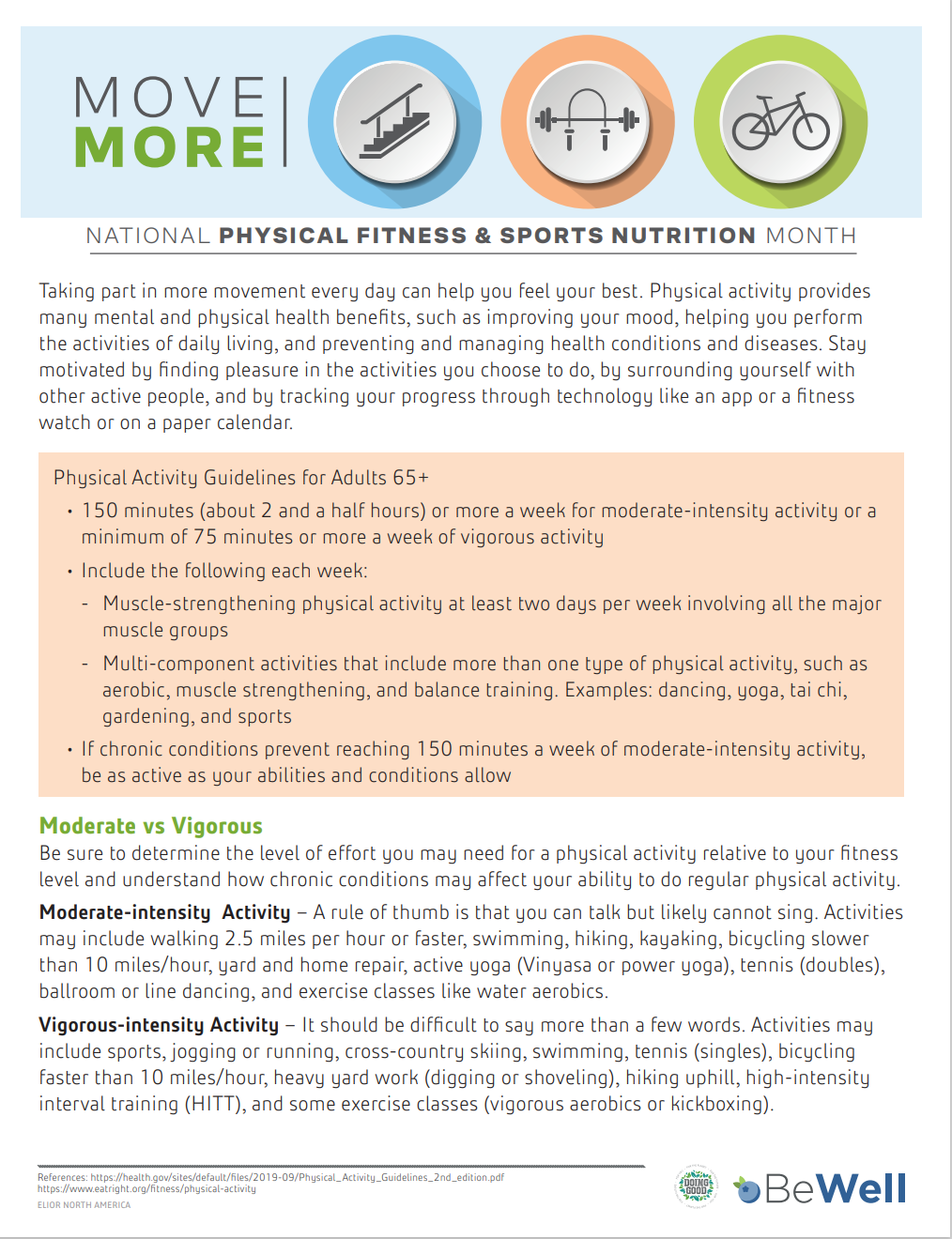 MondayTuesdayWednesdayThursdayFridayNutrition Questions? Contact Leigh Hartwell  978-651-3023 or lhartwell@agespan.orgA $2 donation per meal is suggested. Donation letters are mailed monthly.Nutrition Questions? Contact Leigh Hartwell  978-651-3023 or lhartwell@agespan.orgA $2 donation per meal is suggested. Donation letters are mailed monthly.1 Beef w/Tomato CauliflowerCarrotsPuddingHeathy Shake2 Breaded FishSweet PotatoesWarm ApplesYogurtHeathy Shake3 Macaroni & CheesePeas FruitHealthy Shake6 Apricot MeatballsPastaBeetsHeathy ShakeFruit7 Ravioli w/Marinara CauliflowerHeathy SakeFruit8 Cold: Chicken SaladButternut  FruitYogurtHeathy Shake9 Vegetable Quiche Mashed PotatoesHoney Glazed CarrotsFruit Heathy Shake10 Beef StewMashed potatoesFruitHeathy Shake13 Beef w/GravySweet PotatoesPeasPudding Heathy Shake14 Turkey w/ GravyMashed potatoCarrotsFruitHealthy Shake 15 Pesto Chicken PastaBeets Fruit Heathy Shake16 BBQ Pulled PorkSweet PotatoesCauliflower Fruit Heathy Shake17 Lemon Butter FishMashed Potato ButternutYogurtHeathy Shake20 Honey & Lemon Chicken Pasta & PeasFruitHeathy Shake21 Volunteer Appreciation DayNo Meals Served22 Tarragon Pork CarrotsCinnamon Apples Pudding Heathy Shake23 Cold: Egg SaladPasta Salad FruitYogurtHeathy Shake24 Beef BurgundyEgg NoodlesCauliflowerFruit Heathy Shake27NO MealsMemorial Day28 Stuffed Shells w/Marinara CauliflowerFruit Heathy Shake29 Chicken KievSweet PotatoesBeetsFruit Heathy Shake30 Meatloaf w/GravyMashed PotatoesPeasChocolate Pudding Heathy Shake31 Cheese Omelet Mashed PotatoesCarrotsFruit Heathy Shake